Pakiet Instalacyjny RATIONALprofesjonalna instalacja i uruchomienie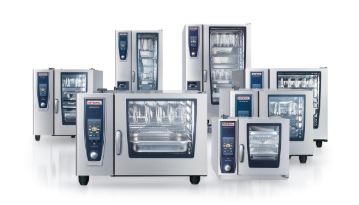 Firma IBC Euroserwis jako RATIONAL-Servicepartner oferuje Państwu certyfikowany montaż i uruchomienie urządzeń konwekcyjno-parowych firmy RATIONAL. Zapewniamy Państwa, że montaż i uruchomienie zostaną wykonane zgodnie z wytycznymi producenta, a tylko właściwy montaż i uruchomienie daje pewność prawidłowej pracy urządzenia oraz ochronę gwarancyjną producenta.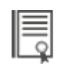 Certyfikowany montaż i uruchomienie urządzenia obejmuje następujące czynności serwisowe:> ustalenia techniczne przed instalacją (konsultacja techniczna przez telefon i/lub mail),> prace instalacyjne przy urządzeniach elektrycznych: - podłączenie urządzenia do instalacji elektrycznej,- podłączenie urządzenia do sieci wodociągowej i kanalizacyjnej,- przeprowadzenie funkcji „autotest”, - wstępny instruktaż obsługi ze szczególnym uwzględnieniem pielęgnacji i konserwacji urządzenia,- wystawienie profesjonalnej dokumentacji poświadczającej certyfikowaną instalację i uruchomienie,- zgłoszenie instalacji urządzenia bezpośrednio na portalu producenta.> prace instalacyjne przy urządzeniach gazowych – czynności jak dla urządzeń elektrycznych oraz:- podłączenie urządzenia do instalacji gazowej,- kontrola zaleceń dotyczących odprowadzania spalin,- kontrola parametrów instalacji gazowej: rodzaj gazu, ciśnienie, - kontrola szczelności gazowej urządzenia i bezpośredniego przyłącza,- wykonanie analizy spalin i regulacja parametrów pracy palników gazowych,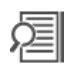 Opcje płatne dodatkowo> ustalenia techniczne/ weryfikacja przed instalacją w miejscu instalacji,> wniesienie urządzenia wraz z poprawnym ustawieniem na podstawie i podłodze,> zestaw dedykowanych materiałów instalacyjnych i wyposażenia dodatkowego oraz pozostałe materiały       montażowe takie jak: przewody elektryczne, wtyki i gniazda, dodatkowe rury itp.,> podłączenie urządzenia do platformy internetowej ConnectedCooking oraz wstępny instruktaż,> instalacja okapu RATIONAL typu UltraVent®,> montaż i instalacja zestawu CombiDuo®Standardowe ceny usług certyfikowanego montażu i uruchomienia*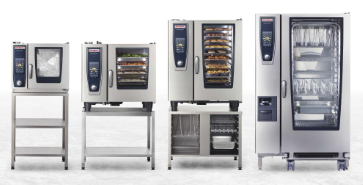 * Przedstawiona oferta ma charakter informacyjny i nie stanowi oferty handlowej w rozumieniu art. 66 §1 Kodeksu Cywilnego. 1. Ceny netto, do których należy doliczyć 23% podatku VAT. 2. Ceny nie zawierają wniesienia, rozpakowania i ustawienia urządzenia w miejscu docelowym. Do punktu instalacji urządzenia muszą być doprowadzone wszystkie potrzebne media, których wyprowadzenia powinny być zakończone wg zaleceń producenta. Wyprowadzenie mediów nie może znajdować się dalej niż 1 m od punktu instalacji urządzenia. 3. Koszt zestawu dedykowanych materiałów instalacyjnych i wyposażenia dodatkowego RATIONAL oraz koszt materiałów montażowych takich jak: przewody elektryczne, wtyki i gniazda, dodatkowe rury itp., wg aktualnego cennika.4. Koszt dojazdu: do 30 km – 150 zł netto, powyżej 30 km – 2 x 2,00 zł/km netto. Dojazd liczony od siedziby serwisu do miejsca instalacji.Wielkość urządzenia (typ)XS typ 2/3typ  61typ 101typ 62typ 102typ 201typ 202Urządzenia elektryczne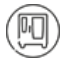 od 500 złod 500 złod 600 złod 600 złod 600 złod 900 złod 900 złUrządzeniagazowe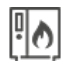 ---------------------Ustalenia technicznew miejscu instalacjiod 150 złod 150 złod 150 złod 150 złod 150 złod 150 złod 150 złInstalacja Connected Cooking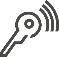 od 200 złod 200 złod 200 złod 200 złod 200 złod 200 złod 200 złInstalacja zestawuCombi Duood 300 zł + montaż urządzeńod 300 zł + montaż urządzeńod 300 zł  + montaż urządzeńod 300 zł  + montaż urządzeńod 300 zł + montaż urządzeń------Instalacja okapu typu UltraVentod 300 złod 300 złod 300 złod 300 złod 300 złod 300 złod 300 złWniesienie i ustawienie urządzeniawycena indywidualna w zależności od miejsca montażu wycena indywidualna w zależności od miejsca montażuwycena indywidualna w zależności od miejsca montażuwycena indywidualna w zależności od miejsca montażuwycena indywidualna w zależności od miejsca montażuwycena indywidualna w zależności od miejsca montażuwycena indywidualna w zależności od miejsca montażu